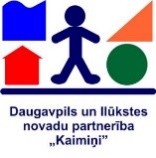 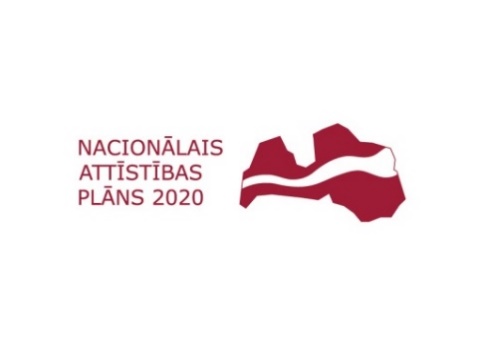 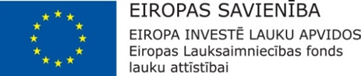 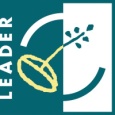 LAP pasākuma „Atbalsts LEADER vietējai attīstībai (sabiedrības virzīta vietējā attīstība)” apakšpasākums „Darbību īstenošana saskaņā ar sabiedrības virzītas vietējās attīstības stratēģiju”LAP pasākuma „Atbalsts LEADER vietējai attīstībai (sabiedrības virzīta vietējā attīstība)” apakšpasākums „Darbību īstenošana saskaņā ar sabiedrības virzītas vietējās attīstības stratēģiju”LAP pasākuma „Atbalsts LEADER vietējai attīstībai (sabiedrības virzīta vietējā attīstība)” apakšpasākums „Darbību īstenošana saskaņā ar sabiedrības virzītas vietējās attīstības stratēģiju”LAP pasākuma „Atbalsts LEADER vietējai attīstībai (sabiedrības virzīta vietējā attīstība)” apakšpasākums „Darbību īstenošana saskaņā ar sabiedrības virzītas vietējās attīstības stratēģiju”LAP pasākuma „Atbalsts LEADER vietējai attīstībai (sabiedrības virzīta vietējā attīstība)” apakšpasākums „Darbību īstenošana saskaņā ar sabiedrības virzītas vietējās attīstības stratēģiju”VRG "Daugavpils un Ilūkstes novadu partnerība "Kaimiņi""VRG "Daugavpils un Ilūkstes novadu partnerība "Kaimiņi""VRG "Daugavpils un Ilūkstes novadu partnerība "Kaimiņi""VRG "Daugavpils un Ilūkstes novadu partnerība "Kaimiņi""VRG "Daugavpils un Ilūkstes novadu partnerība "Kaimiņi""6.kārta 03.06.2019.-03.07.2019.6.kārta 03.06.2019.-03.07.2019.6.kārta 03.06.2019.-03.07.2019.6.kārta 03.06.2019.-03.07.2019.6.kārta 03.06.2019.-03.07.2019.ELFLA 1.2.Rīcībā "Atbalsts vides radīšanai vai labiekārtošanai, kas veicina vietējo produktu "sarindoto pieteikumu sarakstsELFLA 1.2.Rīcībā "Atbalsts vides radīšanai vai labiekārtošanai, kas veicina vietējo produktu "sarindoto pieteikumu sarakstsELFLA 1.2.Rīcībā "Atbalsts vides radīšanai vai labiekārtošanai, kas veicina vietējo produktu "sarindoto pieteikumu sarakstsELFLA 1.2.Rīcībā "Atbalsts vides radīšanai vai labiekārtošanai, kas veicina vietējo produktu "sarindoto pieteikumu sarakstsELFLA 1.2.Rīcībā "Atbalsts vides radīšanai vai labiekārtošanai, kas veicina vietējo produktu "sarindoto pieteikumu sarakstsPubliskais finansējums EUR 170 525,98 Publiskais finansējums EUR 170 525,98 Publiskais finansējums EUR 170 525,98 Publiskais finansējums EUR 170 525,98 Publiskais finansējums EUR 170 525,98 Nr.p.k.Pieteikuma Nr. VRG Pieteiktāis publiskais finansējums EURPunktu skaitsVRG Lēmums12019/AL28/6/A019.21.02/3933,8012,67Pozitīvs22019/AL28/6/A019.21.02/87000011,00Pozitīvs